بقاع مقدّسهحضرت بهاءالله, حضرت عبدالبهاءاصلی فارسی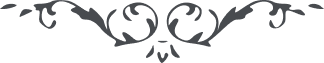 لوح رقم (58) امر و خلق – جلد 4٥٨ - بقاع مقدّسهو نیز از حضرت بهاءاللّه در لوح بشارت است قوله الاعلی : " بشارت چهاردهم شدّ رحال مخصوص زیارت اهل قبور لازم نه مخارج آنرا اگر صاحبان قدرت و وسعت به بیت عدل برسانند عند اللّه مقبول و محبوب نعیماً للعاملین  "و از حضرت عبدالبهاء در خطابی است قوله العزیز : " امّا بقاع مقدّسه مستحقّ تعظیم و تکریم است زیرا منسوب بشخص جلیل ، این تعظیم و تکریم راجع بروح پاک است نه جسم خاک این محلّ وقتی کوی جانان بود و آن جان پاک در آن ماوی داشت لهذا عاشقان خاک آن کوی را کحل بینش نمایند ولی تعلّق به تراب ندارد بلکه بفیض آفتاب نگرند امّا طلب عون و عنایت و حفظ و صیانت جز بجمال مبارک جائز نه و اگر دون این باشد منتهی به پرستش خاک گردد "و خطابی دیگر بآقا میرزا حسین بروجردی و حاجی ابوالقاسم دبّاغ در طهران است قوله العزیز : " احباب باید احرام روضهٴ مبارکه بربندند و ببقعهٴ مقدّسه مشرّف شوند و اذن و اجازه دارند و لو این عبد در اقصی بلاد عالم باشد اصل زیارت روضه مبارکه و مقام اعلی است شدّ رحال از برای ایندو لازم است در ضمن اگر ملاقاتی هم با این عبد نمایند بی‌ثمر نخواهد بود